СлабостьмонотекстУмоляю, не надо. Господигосподигосподи, хоть бы не на моих глазах. Хотя вдвоем они никогда. Всегда только один. Минус один. /Иванов, тебе единица!Иванов, тебя единица!Да он ноль, МариваннаНоль – великое открытие прошлого, Лизонька/Вот я сейчас пройду, и пусть падает. Пусть хоть вечно падает. /Падает – разбивается – звон разбитого тела. Падает – разбивается – мама мыла раму, было дело, от ошмётков тела.А еще лучше – чтоб не падал, не разбивался, а жил бы-поживал, добра хер пойми какого наживал. Разбивается - к счастью, повторяла мама в детстве. Еще есть «бьет – значит любит». Сколько же любви вокруг, с ума сойти. Я слышу, как эти в окне орут друг на друга. Я вижу, как стекло вдавлено в тело мужика. Или мужик в стекло, как муха под мухобойкой. Уже прибитая муха под уже использованной мухобойкой. /Муха села на варенье, вот и все стихотворенье. Муха села/Все эти детские стишки, если подумать – триллеры. Вот муха: Залетела - не тудаувидела - не топозарилась – не на своёслежка, погоня промах киллерапиф-паф, ой-ёй-ёй зачистка следов. That’s all, folks!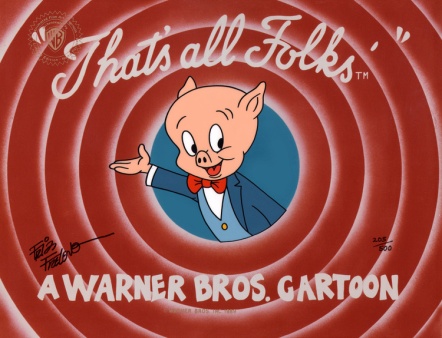 Интересно, можно ли убить мухобойкой человека?  Когда мне страшно, я пытаюсь шутить. Они там наверху в хлам. Считаю этаж, но забыла цифры. Пять помню, а дальше – мягкий знак. Дом высокий. Пять, десять. Мне тридцать. Лет, в смысле. Хотя в каком таком смысле. Плохом, видимо, смысле. Тридцать лет, ума нет. Господи, ну не надо так громко, что вы разорались, внизу уши вянут. Языки бы вам поотрезать. Давайте. Миритесь срочно. Мизинчики протяните друг другу, как там еще мирятся. Мирись-мирись-мирись и больше не дерись… Как еще люди мирятся. Разговаривают там, типа по душам. Но эти-то тоже вон разговаривают, а толку-то ноль. А этаж-то – пятый плюс пятый. И ты, или ты, или ты и ты сейчас свалитесь на мою голову. Я буду смотреть, как ты падаешь. Ты будешь падать быстро, потому что ты жирный. Алкоголики обычно худые, а этот – жирный и как бы тряпичный. Спирт делает людей немножечко такими тряпичными. А мне придется смотреть, как ты, человек-кукла, падаешь. Покорно так падаешь. А я смотрю. Все вы покорно падаете. Ни один из твоих предков не поборол пустоту под ногами. Ты у меня уже какой по счету, это ж с ума сойти. Почему вы все падаете, вы что, сговорились. Я так больше не могу. Тряпичный человек упадет на асфальт, и асфальт треснет. Я наберу 112 и скажу: «Самаркандский бульвар, дом двадцать. Человек выпал из окна. Поломан. Жив. Срочно приезжайте. Екатерина Роса. Нет, ударение на первый о. Да, ответственное лицо. Да, дождусь. Девушка, это очень срочно. Нет, я не родственник. Я мимо проходила. Ну, ногами, как еще, в магазин шла. Не вперед, нет. За угол если завернуть». Кладу трубку и вот они – слезы. Глаза на мокром месте. Какой ужасный каламбур. Господигосподигосподи. Сижу рядом и реву. Я постоянно плачу. Потому что я очень слабая. Но обычно так, чтобы никто не видел. Типа слабая, но гордая. А на людях я шучу. Ну и многие считают меня сильной и смелой. Ну да, как же. Соберись, дура, мужику сейчас больнее. Подхожу чуть ближе, ноги ватные.  Мужик скулит. Видно: хочет кричать – но не может. Я покричу вместо него попозже, часов в восемь вечера, за своим вечерним чаем – пакетик в кружке на белой нитке и кипяток, обжигает по самое не могу. /а с чем мы будет пить чай? Спросила АлисаС воем и с кулежом – ответил Чеширский Кот.А разве есть такое слово – кулеж? – удивилась Алиса.Раз уж есть такие буквы, то как может не быть такого слова? – удивился Чеширский Кот/Мужик на асфальте скулит. Бухарик чёртов. Хватит скулить, сам виноват. Читай по губам: сам виноват. Придурок недоделанный. Скорая всё не едет. Буквально за минуту до приезда он вскрикивает как птичка, вскрикивает «ой, мамочка…», вскрикивает по-детски и больше ни-ни. В треснувшей грудной клетке бьется сердце. Тук-тук, тук-тук. /Тук-тук.Кто там?Сердце.Дома никого нет.А кто тогда говорит?Мама сказала, маньякам не открывать./Я впервые вижу человеческое сердце так близко, так наяву. Другие передо мной так не раскрывались. Простите, опять я. Я не врач, но как-то понимаю, что всё. Оймамочка – это значит всё. Всё – больше ничего не будет, закройте глаза и представьте: Когда ты всё, а в один момент,Очень неожиданный для тебя,Ты обязательно будешь всё,Ты кончишься,Постепенно или резко,Больно или очень больно,Например – человека давит машина,Выдавливает на асфальт, и он всё.Утром он не знает, что его сомнут колесагрузовика,И она услышит хруст своих костей,А дома в раковине осталась грязная посуда,ты не готовишься к смертиТы просто берешьИ умираешь И всё.И ничего(Хотя еще пару секунд, до минуты, как пишут ученые,Ты, возможно, будешь наблюдать окружающий мир,И даже орать, Но потом всё). ты никогда не откроешь глаза, никогда не проведешь рукой по своему телу, такому родному, знакомому,посмотри на свою правую кисть,тепленькую, мягкую ладошкус кучей линий судьбыОна для землиникогда не увидишь ребенка, маму, папу никогда не вдохнешь запах утра, и черноты у тебя не будет, никакой черноты. Туннеля там тоже нетНикакого отчаяния, ничего. Ты кончился. Ты кончилась.Всё. Откройте глаза и докоснитесь до своей правой щеки. Мягкая и тёплая, правда?Бухарик хуев, чтоб ты сдох, вот зачем ты падаешь из окон. На моих глазах, сука ты такая. Выбрать другого времени не мог? Его пьяная бабища, которая была с ним в окне, даже не вышла к подъезду.Приезжает скорая и говорит смерть. Так и говорят: «констатируем смерть», как будто сказать «он умер» у них язык не поворачивается. Ну, констатируете и констатируете. Выконстатируировайте. Благодарят меня, что я никого не подпустила. - А не за что, ребят, обращайтесь. Они улыбаются. «Шутит она, значит, всё нормально». Нам бы таких, как вы, в бригады побольше – говорят. - Убиться, какая шутка. - Опять шутит! Вот это выдержка!Господи, знали бы они, какая я слабая. А спасатель мне: а вы-то чего не спите? В такую рань. А я ему: у меня куча дел. А он: Еще кого побежите спасать? А я: да не дай бог, сплюньте. Он сплюнул и попал мне на кеды. Телефончик не оставите, говорит? Плевок не заметил. В прошлый раз телефончик у меня просил похоронный агент. Мы стояли на кладбище и смотрели на будущую могилу бабушки, метр на метр, все включено. Она умерла вчера от инсульта. Похоронщик этого не знал, но явно должен был догадываться, что у меня кто-то умер. Он долго ходил около могилы, а потом такой.Телефончик не дадите?Цифры забыла. Все? Кроме букв.Он потом долго мне писал, но я не смогла с ним пойти на свидание: его вид напоминал мне мертвую бабушку. Скорая уехала, а меня вырвало. Утренний кофе пах довольно приятно даже после переработки (а что, если тело человека – самая дешевая и экологичная переработка?), но легче не стало – в желудке поселился труп. Присела на ближайшую лавочку и полезла гуглить: какой на вкус труп? Руки так трясутся, что надо отвлечься от текущего момента. Как там говорят коучи. /«будь в моменте, живи моментом,Визуализируй свои желания,Невозможного нет,Все зависит лишь от нас самих/Пошли вы, коучи. Так, я о чем-то думала.  Еще билеты надо в отпуск купить. 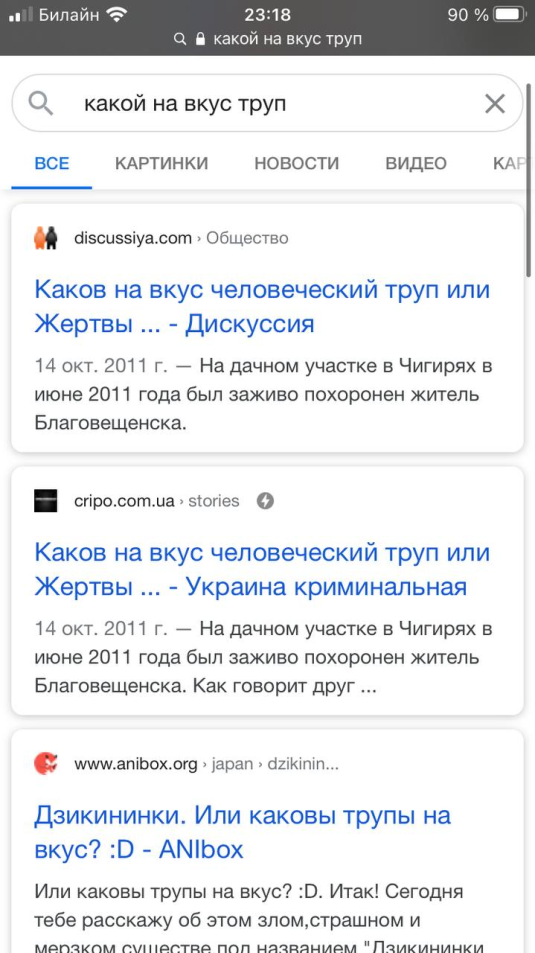 Вообще-то я шла в продуктовый. И мне бы до него дойти – у моих котов кончился корм. И у парня. Желтые тряпки не забыть купить – у меня их вечно нет, просто напасть какая-то. И вообще, куча дел. Вдалеке промчалась скорая – они так часто ездят, что сирена уже как саундтрек повседневности. Надеюсь, не опять кто-то выпал. Вышел за хлебушком. Почему они падают? Эпидемия в городе? А может, в стране? Залезла в новости – нет, не пишут. И дождей не надо с такой плаксивостью. Труп внутри меня шевелится. Никак не могу выбросить из головы этого алкаша. Шаг за шагом. Давай, иди. Гляжу вниз, на свои рваные кеды. Они всегда рвутся на большом пальце. Видно, он у меня гипербольшой. Суперкрепкий. Мегавыдающийся. Я могла бы показывать им окей и выступать в цирке. Но при моем везении на падающих людей с верхнего яруса обязательно упадет какой-нибудь ребенок. Потом в суде кто-нибудь кому-нибудь заплатит, и у нас будет «Вот это номер! Пьяный малыш упал с верхнего яруса в цирке, объевшись ватой с текилой». Простите, это не смешно, больше не буду. Пока вспомнила про детей – залезла на сайт по продаже ношеных трусов, выставила двухдневные. Я пытаюсь носить подольше, но сейчас срочно деньги нужны. Вы же знаете сайты, где можно продавать ношеные носки, трусы и туфли? Ноги у меня не пахнут, поэтому я там продаю только трусы. Перевожу деньги в детские дома. У меня ежемесячный платеж, подписка такая. Так-то лишних денег у меня нет. Надо успеть продать так, чтобы трусы не выветрились, та ещё морока.  Я узнала этого мертвого алкаша. Он побирался около круглосуточного магазина. У него была такая привычка, повторять своим корешам: «кирдык-пиздык». Типа: да не дрейфь, кирдык-пиздык ему. Кирдык-пиздык и все такое. Кирдык-пиздык, господи-ты-боже-мой. Откуда они эти слова берут-то. Понаберётся слов, а перед смертью только «ой мамочка». И сердце вытряхнул на асфальт. Лучше бы печень. С удовольствием бы посмотрела, как ее вороны клюют. Так, думай об обычном. Магазин, берёзки, облачка. Россия по госту, блядь.Придешь, позанимаешься йогой, потом шавасана под поющие чаши, потом трусы кто-нибудь купит, поищешь дешевый билет на море - и полегче станет. Мимо прошла женщина с маленькой девочкой. «Жопа ты моя сладкая» - ласково произнесла женщина. Девочка счастливо рассмеялась. Они пошли на горку, и я немного поподглядывала, как они катаются. Шаг за шагом в магазин в своих дырявых кедах. Друзья думают, что у меня стиль такой. Но это слабость. Эти кеды я даже донесла до мусорки. Постояла у мусорки, чуть не расплакалась, какие кеды одинокие, а уже почти как родные мне, и взяла обратно домой. Дыры – зашью, зато свои, родные, давно со мной. Деньги на новые кеды я потратила на нового кота. Которого кто-то выбросил и его сбила машина. В районной группе вывесили пост о помощи. Я пытаюсь редко заходить в соцсети, чтобы не видеть всего этого. У меня семь котов. Самый старший – рыжий. Я ехала с друзьями по шоссе, и рыжий котенок сидел на обочине. Его могли б задавить, поэтому пришлось взять. Только поэтому. Он был мокрый и с обрубком мешковины – его пытались утопить. Второго кота выбросили соседи. Он уныло чертил лапой круг вокруг себя, не двигаясь с места. Три дня не двигался. Я три дня рыдала, а на четвертый его взяла. Третьего кота выбросили после смерти хозяина. Он большой, породистый, походил на плюшевого медведя. Которому оторвали лапу и-таки бросили. Он бы точно не выжил без человека. Пришлось взять, куда он, на трех лапах-то. Четвертого кота выбросили с двенадцатого этажа. Он был весь в крови, кожа да кости да кровь, он какал кровью, он харкал кровью, он не терял сознание. Пятому коту кто-то выколол глаза и отрубил хвост. Он до сих пор ни с кем не разговаривает и всегда прячется. Шестого кота подожгли. Не знаю кто и когда. Шерсть так и не отросла, ему больно, когда его гладят. Седьмого кота выбросили месячным котенком, и на него накинулись крысы. Они съели его глаз и ухо. Первый, второй, третий, четвертый, пятый, шестой, седьмой – это их клички. Было больше, 14, кажется (и я, такая большая, пятнадцатая), но кого-то получилось отдать в добрые руки. Мои друзья говорят господи-какая ты добрая. Столько котов! Нельзя же так переживать. /всем не поможешь.Поживи для себя.Относись к жизни проще/Они никак не понимают. Если б я их не подобрала, меня бы потом мучили кошмары. Замучили бы. Я делаю так, как легче мне. Чтоб без пыток кошмарами. Такой вот путь слабака. Я даже перекрёстки прохожу с закрытыми глазами, чтобы не видеть мертвых голубей, этот раздавленный символ мира. Я о себе  думаю, понимаете? Даже когда зимой хожу уток кормить на пруды – они никуда у нас не деваются даже зимой, эти утки – я ж ради себя это делаю. Это просто глюк такой, психики. Утка психики. Эгоизм, который все принимают за смелость. Рыженький кот – мой любимый. Потому что у меня на рыжих аллергии нет. А на всех остальных есть. От этого носовая перегородка у меня давно истончилась, и стала хрупкой. Так врач говорит. Аллерголог, не психиатр. Так что сломать мне нос может и ребенок. Но я так боюсь боли, что пытаюсь не думать об этом. Даже заключение из больницы сожгла, чтоб никто не узнал бы. Вот такие засекреченные документы, рассекретят их только после моей смерти. Шучу. Никогда их не рассекретят, умри я хоть трижды. Скорая едет, опять этот звук.     В магазине я набираю немного – зарплата через три дня. Бананы, рис, сырки глазированные, огурцы, помидоры… Подходит работник и протягивает помидоры. Я говорю – так уже взяла, спасибо. А он мне – вы взяли самые дешевые. А посмотрите, эти сладкие, узбекистанские. И на такой большой скидке! - Вкусные? - Самые! Выкладываю самые дешевые, беру самые вкусные. Иду из магазина и злюсь на себя: ну зачем брать такие дорогие помидоры, пусть и на скидке. /стань сильнымПроработай свои слабостиНаучись говорить нет/Я знаю, что есть тренинги типа «стань сильным», но у меня тупо нет денег и сил на них. Месяц назад отдала кучу денег врачу по птицам. Переходила дорогу – визг тормозов, мимо меня летит ошметок крови и перьев. Подбежала. Подняла. А про себя думаю: ёбвашумать. Так, Катя, хватит материться. Извините. Птенец трясогузки, вылетел откуда-то, и об лобовое стекло. Неумеха такой. Отнесла в сумке домой. Позвала врача - врач приехала, вколола птенцу глюкозу. Взяла кровь и семь тысяч рублей. Эти три дня будут решающими, сказала. Она ушла, а я рыдать - над птенцом и деньгами - и думаю: хоть бы ты сразу сдох, чтобы мне так плохо не было. Я же говорю - слабость. А на утро птенец умер. Я похоронила его на горе. Три дня не поела – а потом есть начала. Мама говорит, что я истеричка. /сила в корняхНаши предки знали лучшеПрислушайся к старшему поколению,Плохого не посоветуютЭто потому что в вас бога нет/Из магазина иду – а там уже все потерли, и только размытое пятно – всё, что осталось от стона человека, от боли человека. Господи, Катя, не рассказывай мне таких страстей никогда, а то мы перестанем дружить – сказала в трубку моя лучшая подруга Оля. Она позвонила поздравить меня с днем рождения.С днём рождения тебя! Спасибо, говорю. День рождения у меня в июле, а не в сентябре, но все равно приятно: человек вспомнил. Вблизи заорала сирена скорой, пришлось прервать разговор. Ну а кому мне такое рассказывать, с мужчинами у меня не особо. Не, они все хорошие. Правда, кажется, немножко используют меня, но мне не жалко. Но рвать с ними тяжело. Вот так решишь пересечься с человеком, вроде ничего так, даже влюбился, через полгода понял, что всё, пора завязывать, а ещё года три спишь с ним, чтобы не обижать. Поэтому я решила ни с кем не жить. Но тут подвернулся Антон. Он мой бывший одноклассник, и у него никогда не было девушки. А ему 33. Жирный девственник в 33 года – ну кому нужен? Еще и нервный, и любит задеть, типа: «О, ты сбросила! Еще десяток килограммов – и терпимо будет». Понятное дело, что он так говорит от комплексов. Но девушки от него отворачиваются. В общем, я стала с ним спать. Его любимая песня: «Моя девочка танцует дотла. С бордовыми губами. Мы бежим с тобой по облакам…»Господигосподигосподи, как бы я хотела бегать по облакам. Надо купить билеты на море, там тихо, спокойно и нет сирен, и две недели просто смотреть на облака, снизу вверх, как положено. Господи – это мое слово паразит. Позвонила мама: я отъезжаю на 14 дней, помнишь?Ммм.Польешь цветы?Полью.Раз в три дня надо.Хорошо.А то, боюсь, засохнут.Полью.Как дела?Хорошо. Сейчас вот в магазин шла, мужик из окна выпал.Пьяный?Вроде да.Сколько же пьянства вокруг. Ты еще вино постоянно пьешь.Раз в неделю. Самое дешевое. И то, если деньги есть.Вот! Это первая стадия алкоголизма. Мам, почему люди падают?Ну и вопросики у тебя.А в новостях по тэвэ что говорят?Ничего.Странно.Они же не могут всё освещать. Там тоже люди работают.Которые падают? Не неси чушь. Живые там и здоровые.Но почему они молчат, живые и здоровые?Хотят и молчат. Свобода слова у нас. Ты при Сталине не жила.И ты не жила. Их слишком много стало. Их толкают или они сами?Кому они нужны. Сами, конечно. А сирены тебе не надоели? Какие сирены?От скорых. Вообще не слышу. Это ты у нас такая чувствительная. Или они у тебя в голове. Как голоса в голове. От алкоголя, наверное. Первая стадия белочки. А вообще, всё идет от головы, все болезни, всё.И сирены скорых?А я на работе с Еленой Олеговной сцепилась. Сказала, не буду перевыполнять. Хоть увольняйте, так и сказала. Так и сказала?Ну, чуть мягче, конечно. Голос у тебя вялый. Ты от меня ничего не скрываешь?Нет.Не беременна?Нет. Целую крепко. Люблю, обнимаю! Кстати, Женька, из деревни, помер, от чего, пока не знаю./Лето нам тепло дарило, чайка над волной парила, только нам луна светила нам одним на земле. Но куда ушло все это/В детстве я целовалась с Женькой. Он был белобрысым и всех смешил. Потом он спился и много лет, забывая о предыдущих сообщениях, писал мне в соцсетях: - Помнишь меня?- Конечно, помню! Проходил месяц, и снова: помнишь меня? Я сначала не отвечала, понятно ж, что это игра в одни ворота, понятно ж, что я помню, а он ничего, просто ничегошеньки не помнит, но потом я думала, а вдруг обижу? Страшно ведь обидеть человека.- Привет, Женька, конечно, помню!- Помнишь меня?Тошнотворная карусель повторяется. Лошадок и леденцов нет, а есть Женька, в детстве белобрысый, такой, знаете, полностью белобрысый. В городе таких нет, а в деревнях есть – когда волосы белые-белые, не русые, не пшеничные, а белые, насквозь белые. Улыбчивый до ушей… А потом был только спившийся Женька, он ссался под себя, когда набухается. И зубов у него уже не было. И падал он из окна много раз, но он в частном доме живет, максимум второй этаж, такое пьяным по колено. Всё такой же белобрысый, и это всё, что оставалось от Женьки. А теперь и этого нет. Самогонку на деревне продавала Женькина бабушка. Ни на одно мое сообщение Женка не ответил. Он всегда начинал сначала: Помнишь меня? //Очень приятно, Женька, я Катя. А тебя как зовут?Меня зовут Женька, но можно Женёк, а тебя, Катя, как зовут?А мы близко знакомы, Женька?Ближе не бывает, девушка. Так все-таки как вас зовут?Катя.Я Женя.Очень приятно, Женя.Помнишь меня?//Срезаю путь дворами – идет соседка. Рядом-рядом промчалась скорая. Соседка одинокая, брошенная. Ей уже девяносто три. Говорит, что выглядит на восемьдесят, и очень этим гордится.  Как живешь, Катюша?Потихоньку, баб Кать. Замуж-то не решилась?Вы позавчера спрашивали. Не зовут, наверное?Не зовут. Все вон уже по второму рожают. Кто и по третьему. А ты все с кошками своими.Все с ними, баб Кать. Кто в старости тебе поможет? А вдруг первый мальчик будет? Тогда и девочку надо. Когда успеешь? Ты не подумай, я не со злости, о тебе волнуюсь. Но ведь надо.Надо, баб Кать.Все ты поддакиваешь. Ну да… Баб Кать. А лучше б дело делала. А не дома б сидела. А меня тут обманули.Да?Как липку обобрали.Что такое?Влетели в квартиру и говорят: вы соседей сейчас взорвете. Все умрут. А вы нет. Судить вас будут. Говорят, что плита моя вот-вот взорвется – проблема с газом в квартире. Вот какая квартира нехорошая мне досталась.  А что ж вы мне не позвонили?Я не дозвонилась.Странно. У меня пропущенных не было. Ну хоть не жизнь взяли.Это да.Соседей взрывать нельзя.Нельзя.Вот такие мы слабые, женский пол. Все-то нами пользуются. Мимо прошла баба с гирями. Ох не к добру – шепчет баб Катя и крестится. Гиря падает на асфальт.А вы кто? – говорит баб Катя. Соседка ваша. Почему я вас не помню?Откуда я знаю.А зачем вам гири? На распродаже взяла. Две по цене одной.И ушла. Ох, к горю, горю – говорит Баб Катя. Ну, и я пошла, дела у меня, заболтаешься тут с тобой.Извините. Здоровья, баб Кать.Села на лавочку, залезла в интернет: не прислал ли свой риторический вопрос Женька перед смертью? Но нет, пусто. Почитала ленту новостей./Мне кажется, у меня стареют коленки.Через 20 минут девушка пришла в восторг от результата, намазав голову майонезом.Хотите квантовый скачок в своих практиках?Почему член стареет быстрее, чем хозяин? Потому что работает в ночную смену вниз головой.Алина считает классным видео из группы «ржача до усрача»/Никак не могу встать с лавочки – голова кружится. Где-то раздались крики. «Дай колоться!» В нашем районе живет одна сумасшедшая, которая орет: «Дай колоться. Колоться! Ну даааай! Дай колоться!» Я узнавала у специальных служб, ну, не тех, которые за нами следят, а которые… тоже следят, но не в том смысле, а по-хорошему следят, то есть те, которые должны опекать, не в плохом смысле опекать, нарушая там что-то… ну, вы поняли. В общем, я уточняла про эту сумасшедшую. Они сказали, что она вообще не наркоманка и никогда не была. У нее шизофрения, стоит на учете. Что ей далось это колоться, никто не знает. Она выходит редко – обычно ее запирают в квартире, где ничего нет – чтобы она не могла порезаться, даже игрушечных ежиков вынесли. Она вряд ли понимает, что происходит вокруг. Я сейчас тоже, потому что вся на нервах. Почему они падают. Подруга написала о пятнадцати за месяц. У меня их явно больше. Прямо меряемся трупами. /У тебя сколько?Восьмой выпал.Ну ты даешь. Стараемся.Наш пострел везде поспел. У меня только третий. Репетитора возьми. Подтянешься быстро. Дать контакты?/Я уже не могу есть и с трудом пью, меня постоянно тошнит от плоти нараспашку. На один разбитый труп даже голуби слетелись и вороны. Стайкой клевали, даже когда труп увезли. Кишки-то размазанные никто не увез. Кто их собирать будет и чем – шваброй, что ли. Швабра для кишок - идея для патента.  Остановилась под деревом, опять вырвало. Воробей с интересом посмотрел на кучу моего нутра. Богом молю, не ешь это. Хотя всеядные - самые сильные, по теории эволюции. Боженька, как мне стать сильной. Неужели всеядной?Иду дальше. Лежит та баба. Баба из того окна. Мертвая, рядом никого, кроме одной женщины. Женщина посмотрела на меня, пожала плечами и ушла. А может, она мне показалась. «Скорая? Тут умирающий. Женщина, выпала из окна. Да, я уже звонила. Нет, это второй пострадавший за сегодня. Их легко различить. У нее грудь. Которая сиськи, а не грудная клетка». В руке – неразбитая бутылка вина. Она ее над собой держала, пока летела, что ли? Алкоголизм – это видимо, когда ты знаешь, что умрешь, но пытаешься не разбить бутылку, а не то, что говорила мама. Скорая приехала с полицией. Пройдемте с нами, говорят.Она не может идти, она умерла. - Вы. Пройдемте с нами.- Зачем?- Разберемся.- С чем?- В автозак иди, по-хорошему. Он был метр пятьдесят ростом и очень, очень, очень уставшим. Мне стало неудобно донимать его, и я залезла в машину, забыв пакет с продуктами, а там же кошачий корм: он так и остался стоять у мертвой женщины. Я подумала, что найду билет на море прямо в автозаке, но мне не дали. А потом автозачка включила на смартфоне звуки моря. - Это зачем? Спрашиваю. - Ты напряженная, говорят. Тебя расслабляем. Волны шумят, чайки шумят, наручники мешают. Белиберда какая-то. От скуки декламирую им:Шепот, робкое дыханье,Трели арцибуля,Серебро и колыханьеСонного питбуля.Фет, говорят? Он, говорю. Не любила литературу, а надо же, помню, - говорит. В отделении меня провели в кабинет – табличка на двери была пустой, но человек сидит. Человек внутри спросил.Сама скажешь, или мне?Что?Что?Почему они падают?Да, почему?Вы серьезно?Я выгляжу как клоун?Но я не знаю.Зачем тогда лезешь?Куда?Туда.Никуда не туда.У них же могут быть свои причины?Но ни у кого нет причин падать из окна. У нас же падёж таких вот.Как нет причин? Бывает, что человек раз – и кончился. А вдруг они упадут по всей стране? Вдруг все упадут? Вдруг все кончатся?Кто-то уж выживет. Например, те, кто умеет привязывать себя к батарее. Тебе сколько лет?А вам зачем? А мне пятьдесят. Как ты думаешь, кто из нас опытнее?Не знаю.Вот именно. Ничего ты не знаешь. О психушках ты что-то знаешь?Так я ж нормальная.Так и чё?Я нормальная.А с чего ты взяла, что в психушке одни ненормальные?Это ж психушка.Сколько ж стереотипов в ваших головах.А где тогда ненормальные?Да везде. Свободы у нас же больше стало. Всё дают вам и дают, а вы ей подтираетесь. Вместо того чтобы ценить.Моя подруга про таких говорит: опять родина в голову стукнула. Но человек – видно - уставший, понурый, жалко так, немного. Но мы должны остановить это человекопадение! Вы нам ничего не должны, успокойтесь.Но... Они падают. Дождь тоже падает. Мне с этим тоже разобраться? Их спасать надо.Спасательница, вчера с горшка вставшая. Так я не про себя. Вам спасать надо. Зачем вы заботитесь о мертвых? Моду взяли. Заботьтесь о живых - им нужнее. Посидишь пару-тройку часов за закрытыми дверями, успокоишься-подостынешь, потом тебя выпустим. Но у меня коты дома.Тогда до ночи. – со стола упала зажигалка.Но…Пошла вон.Я живу рядом с кладбищем.Поздравляю.Я не хочу в ночи по кладбищу все мы не хотим по кладбищу. и в ночи ж.в ночи ж. там кресты. святой знак. Русь за нами. и над, утрамбовывая. пошла отсюда, утрамбованная. А труп куда девать? Какой труп? Внутренний. Он, понимаете, остался внутри, из головы не идёт.Сплюньте. Что? Отхаркните его, и дело с концами. Два конца два кольца, а посередине? Ножницы.Часа через два скрежетнула дверь, заорали мою фамилию, «на выход». Даже по ушам здесь – и то бьют. Я как-то так быстро не ожидала. Наверное, им стало меня жаль. А можно еще немного посидеть, в себя прийти? На выход – говорит форма.А где выход?Там же, где и вход.А где вход?Там же, где и выход, – смеются. Полицейский детсад, погоны на лямках. Пошла наугад и вышла. Вряд ли это значит, что все дороги ведут на свободу. Но все они точно ведут на выход. Вернули телефон – там пропущенный от крестной. Перезваниваю.Катя, дядя Ваня неудачно упал. Насколько неудачно? Катя, он из окна выпал.  Что? Из окна выпал.Когда?Из окна выпал. Из окна выпал.Да я слышу, слышу.  Вчера, но его долго не замечали, он со стороны внутреннего дворика лежал. Я молчу. Крестная говорит. Но он же не пил, и вообще, нормальный человек. Как же с ним такое? Не могу понять. И я не могу. Может, депрессия? Не было у него депрессии, он же нормальный человек, советский! Бывший. Бывших не бывает. Извини, но у тебя два мужа, и оба бывшие.У тебя дядя умер, а ты шутишь. Что ты за человек.Прости.Почему он? Почему он? Ну почему он? Он же такой, ну, обычный. Не алкоголик, не преступ?ик.Преступлик. Какой преступлик. Преступник.Ты сказала преступлик.Катя, я знаю, что я сказала. Я сказала преступник.Прости, пожалуйста, а что плохого в преступлике?Катя, достала своими шуточками! В такую минуту! Трубка брошена. Я иду домой. Подбегает женщина. Денег будет просить, думаю. И ведь дам, неудобно отказать. А она открывает рот, такой почти без губ, кто-то взял и разрезал поперек, и говорит: это вы, вы, вы её последней видели?Кого?Анну.Какую Анну?Мою Анну.Не видела я никакой Анны. Анну, Анну. Ну, Аню. И плачет.Она умерла, говорю?Разбилась. Анечка. А, это здесь, на Самаркандском, да?Да-да. Расскажите мне, что вы видели.Вы правда хотите это знать?Хочу не хочу, а знать надо. Это же моя Анечка.Она ваша мама?Квартиру я у нее снимаю.А. Простите. Так что, она сильно мучилась? Не мучайте меня, скажите все, как есть.Она быстро умерла.То есть, без завещания? Вы знаете, не знаю.Вы ж ее последней видели. Когда она лежала на асфальте, завещания рядом не было, да.И тут она произнесла самые страшные слова.Пойдем я тебе наши свадебные видео покажу? Мне хотелось бы сказать, что я вежливо отклонила приглашение и пошла заниматься своими делами, но через пять минут я сидела на пропахшем диване в чужой квартире и смотрела на застенчиво-унылую невесту в белой фате, волочащейся по земле, и жениха, упоительно пьющего из туфли сорокового размера. Что там было, неизвестно, но допив, он сразу поменялся в лице. Еще минут десять он целовал невесту. Невеста была на девятом месяце беременности. Почему я не могла просто не пойти, ну есть же у меня такое право? Мы смотрели видео два часа в благоговейном молчании. Она ловила ртом каждый кадр, она жила в телевизоре. Я боялась её оттуда вытаскивать – может плохо кончиться. Она дала мне клубничное желе и пиво перед просмотром. Я ненавижу пиво, но пооялась ей это говорить. Стала пить. А что с ребенком? С каким? Из живота. Не вышел. Как? Никак. Вообще никак что, извините?Да не извиняйся, здесь все свои.А где ребёнок?Не было ребенка. Не было? Ну ты и дура. Придумала я ребенка. Любила его потому что. Можно я пойду? Пожалуйста?Нет, мы ещё не досмотрели.Я знаю фразу «не насилуйте мои границы», но не умею говорить её вслух. Ну, я рада, что доставила этой женщине удовольствие – ей явно очень хотелось показать это видео. Я, так я, кто, если не я. Дверь открыл Антон. Где была?Котам за кормом ходила.И где корм?Там человек упал, я перед ним… оставилаУ нас и так денег не густо, а ты еще упавшим кидаешь.Кидаешь.Ты всегда повторяешь за мной слова.Не всегда.Когда тебе нечего мне сказать. Бесишь.Антон, назови меня жопой.Катя, прекрати.Ну скажи: жопа ты моя сладкая. Ты нормальная?Ну что тебе, жалко.Жалко у пчёлки в попке,  а эту пошлость я не буду говорить.Ну и не надо. Антон, почему люди падают?По кочану. Отдохнуть захотели. Кстати, про отдохнуть. Можешь спокойно ехать в отпуск. Теперь с котами сидеть не надо. Куда?В отпуск. Почему?Потому что я их всех отправил, скажем так, на свет получше. Молчание.Не благодари.Кого ты отправил?Котов твоих гребаных. Вот теперь сможешь уехать. А то пять лет уже: сейчас, сейчас. Езжай, проблем больше нет. Пожарься хорошо. Ты же бледная как смерть, аж просвечиваешь. Это несексуально. Отталкивающе. Некрасиво, в конце концов. Всё, ушёл. Пока-пока . Привет ей передам.Я гляжу кругом -  а там никого. Там пусто, понимаете. Кому привет передашь?Я ухожу. К Еве.Еве?Потому что мы с ней мутим. Мутим. Слово-то какое.Давно мутим, просто мне нравилось с двумя, а теперь надоело.Но она же со мной спала.Совсем рехнулась? Рехнулась.Она нормальный человек. Она со мной спала. Целый год. Хватит врать. Она говорила, что не может без меня. Она в меня влюблена с первого курса института. А мне не сложно с кем-то спать, особенно если человек этого хочет. Шлюха ты. А Ева не такая. Твоя подруга все-таки.Жили они долго и счастливо и умерли в один день - я сегодня поняла, что в этой фразе смысл жизни. Хватит уже из себя строить. И перестань отсылать деньги извращенцев в детский дом. Дети на этих деньгах вырастут такими же грязными. Неправда. Они же не знают, откуда деньги.Почувствуют. Не дебилы же они. Господи, какая мерзость продавать трусы. Ты меня не обнял. Ты что, обиделся?Ты идиотка, Кать? Ты понимаешь, что я твоих котов, это, убил?Не убил, а выкинул. Они просто разбежались. Я их сейчас похожу и соберу.Кать, в мешке трупы. Я их собрал уже, из-под окна. Нет там никаких трупов. Кисы! Кисы! Кисы! Что за бред - трупы в черных мешках. Девяностые вспомнил? Я их не забывал.Ты тогда вообще-то родился только.Когда Антон ушел, я заглянула в мешок. Но ничего там не увидела. Я долго искала котов. Раз-дватри-четыре-пять, я иду искать. Кис-кис-кис? Кис-кис-кискиииис-киииис- киииисКис-кис-кис.Я долго искала, потому что не могла сдвинуться с места. Антон спросил напоследок: ну че, признайся, соврала про секс с Евой?Соврала. И это: спасибо тебе большое за годы, проведенные вместе.Не благодари.Но надо быть благодарными. Я правда тебе благодарна. Спасибо большое. Ты это, поменьше книжки читай. Или хотя бы посовременней. Тогда всё будет хорошо. Особенно ту, про овец, которой тысяча лет.Ты про библию?Да бог с тобой, я про ту, старую книжку, с которой ты вечно носишься.А, лопедевега.Вега, он, да, и всё тогда будет хорошо. У меня - так точно. Книжки отнимают силы, понимаешь, они не дают действовать, а только думать. Сильные действуют, человечество бы не выжило без сильных. Инстинкты – это то, без чего не было бы современных ученых. Зря они об этом забывают. Инстинкты и немного жестокости – и всё, мир спасен. Ну, я побежал, пока-пока. Я купила билеты в США на через две недели в кредит. Визы всё равно у меня нет. Билеты невозвратные. Подошла к окну, села, свесила ноги. Я боюсь высоты, но боль стала больше страха. Мне кажется, вот тогда всё и началось. Я поняла, что мне нужно что-то сделать. Иначе всё так и будет продолжаться. Иначе земля внизу кажется мягче, чем она есть, и очень уж манит. Иначе всё будет еще сто лет. Жили долго и счастливо и умерли в один день. Жили недолго, счастливо и умерли в один день. Жили долго, не счастливо и умерли в один день. Не жили не долго не счастливо и умерли в разные дни. А потом раздался стук и пронзительный крик. Будто чайки. Я выглянула в окно и увидела шаль соседки с пятого этажа – Марии. Она орет и корчится. Орет утробно. Она православная и ходит в церковь. Она не могла сама упасть – в церкви это запрещено. Она живая, а все кости наружу. Как скелет выпал. Звонить или не звонить? Не хочу опять в полицию. Почему она упала? Она странная всегда, и проповеди читает вечные, но это не повод падать из окна. Да еще с пятого этажа, когда не точно умрёшь. Не пила она. И жила одна. Ой, мамочки, пускай она молчит, а не кричит, у меня сердце сейчас лопнет. Я стала глядеть вниз, и вдруг подоконник качнулся, и тело качнулось. Туда, само, без меня. Я схватилась за раму. Немного похоже на качели, как в детстве, когда тебя качает папа и все вокруг кажутся добрыми. Но сейчас колотит, и пот. Почему качнулся подоконник? Это так просто – оступиться вниз? Или у меня такие слабые руки? Или, сила в том, чтобы прыгнуть? Какая же я слабая, господигосподи. Скорая все не ехала, я достала сотовый.Але. Тут женщина выпала с пятого этажа. Зовут Мария. Говорит ее соседка. Да, снова звоню. Вам что, запрещено звонить часто? Так вы приедете или нет? Она живая, в крови вся, ей больно. Так вы приедете или нет? Что значит, нет скорых, когда тут человек умирает? Человеку больно, человек упал. Не сама она виновата! Может, окна мыла и выпала. Я не знаю, сама или не сама. Но даже если сама, ей же больно. Если уж не можете приехать, прислали бы кого, добили бы её. Зачем ей мучиться. Я не призываю к убийству. Я пожалуюсь на ваше равнодушие в департамент. Это не смешно. Плач Марии продолжался, пока я ходила по комнатам и выкидывала кошачьи миски и лотки. Поставила на плиту овсянку. Помешивала, хотя молоко не убегало. Стоны стихали, вместо них оставалось бульканье. Я то ли заснула, то ли не помню что – очнулась, когда с улицы донеслось слабое шарканье – глянула в окно, дворник метлой заметал что-то. Есть я не смогла, вышла на улицу, вызвала такси до центра.Таксист. На гуляния?На шествие, да.Нашествие?Ну на шествие, да. А родителей поздравили?А родители-то тут причем?Ко дню рождения Страны причем все. Вы не думали о том, чтобы выпасть из окна?Вот не понимаю я вас, молодежь. Что у вас в головах, и есть ли что. А я всю жизнь таксистом пропахал, без этих ваших высших, и я не наприехал, я местный, коренной, практически. Зять на день рождения знаете, что подарил? Три тома анекдотов в подарок. Три тома, в кожаном переплете! Александр Иванович, говорит, с днем рождения! Не Пушкина, не Есенина, а тупые анекдоты для тупых идиотов. Я, признаюсь, улыбался, когда читал, и даже смеялся… пару раз. Но это же не Пушкин, не Есенин. Подарок. За кого он меня держит? Почему не уважает ни разу?Сами говорите – смеялись.Но за кого он меня держит? За необразованного бездаря, без вкуса? Без цвета без запаха.Что?Может, он как лучше хотел. Высадите меня здесь, здесь нормально.Нормально, слово-то какое. Ох вы девушки, девушки. К лучшему надо стремиться. А не вот это вот: нормально, нормально. Понаедут со своим нормально. Да не надо к лучшему стремиться. Берете и стремитесь к нормальному. Или расслабляетесь и живете. А вы все стремитесь-стремитесь-стремитесь и делаете вид, что вам не смешно от анекдотов, что вы выше анекдотов, что вы сильные и умные, сильнее и умнее, всех, всех, всех. Умнее себя прям-таки. Умники, боящиеся сделать шаг за пределы такси. Спаси бог твою злобную душу, девочка. Я влилась в толпу, идущую на Площадь. Потекла с ними. Сначала хотела быстро, но быстро в толпе невозможно: наступил на одну пятку, на вторую, они обернулись – не бегство из ада, оборачиваться можно, и так посмотрели, что я сразу замедлилась. Потекли. Течем и течем, течем и течем. Было похоже на ленивые шестеренки какого-то механизма. Почти все о чём-то говорили, но всё становилось гулом, ни одного отдельного слова. А ведь в начале слово было. Откуда-то справа, двое вроде:Ого как парит. да вроде не парит. да парит, ты че. где парит-то? тебе нет? да никому нет. Но дождь точно будет.Ты как всегда.Запарил прогнозами. В телефоне дождя не обещают. ну да, не парит, показалось.Так так такПарит парит паритДа нет жеДа-да-даПарит-парит-паритДа ты че.Еще откуда-то, женские и детские голоса. Она такая слабая была, что пока падала, ее ветер к подъезду соседнего дома сдул. - Она ж тяжёлая. - Какая тяжёлая, кожа да кости да кости да кожа да кожа да кости да кожа да кости. - И кровь. – не было крови. Она пиявок себе ставила. Добрая была.  – или тупая. – или верующая. – в пиявок – или в него. – мама! – или что-то свое. - тут стоп написано, почему тогда мы идем? – это не для нас стоп. – никто никому не верит, такие времена. – есть еще уникальные люди. – я сказал стоооооп. - все мы уникальные.  - я хочу стоп! – глупости какие. - Мы лишь звёздная пыль.  - Вот-вот. Тряпкой протер, и нет нас. – ненавижу пыль. Я от нее чихаю. - Генеральная уборка вам в помощь. – я вот люблю генеральную уборку. Сразу человеком себя чувствуешь. – стоооооооп. – еще маленький такие вещи взрослым говорить. – это не вещь, это что-то важнее. – мамочка, какой у вас ребенок… не совсем достаточно воспитанный. – понарожают,  а потом… - суп с котом? – это раньше было, когда есть не было. – а коты были? – коты всегда были. – а суп из людей делали? – мамочка, какой у вас громкий ребенок, убавьте его. – понарожают, а потом… - себя убавь - я хочу стоп! – еще маленький такие вещи говорить, вот вырастешь – я хочу сейчас а не потом – суп с потом. – ненавижу суп. – ненавижу потом. – ненавижу. – потом.Спросила у мужчины справа, с лысиной-зеркалом: а на ваших глазах выпадали из окна? не понял? Ну, разбился кто-то, вышел из окна?Нет, у меня нормальный район, без этих, из средней Азии. А кто у вас на портрете?В смысле кто?Ну, как зовут?Иван Иванович я. Нет, вот кого вы несете?И он Иван Иванович. Нелегко запутаться. Похож, да? И лучше бумажных портретов, вот эти оживающие лица на планшетах. Предки, как живые, рядом, под ручку. Инновации – это важно, человечество должно идти вперёд. Только вперёд! Смотришь на предка, а он – как живой, как рядом. Такая гордость берёт. Технологии двадцать первого века, все эти нейросети – это мощь, сила. Нельзя забывать. Никого, ничто. Это похоже на восстание мертвецов.Вы пьяны, что ли? Это же сила, сила предков. Как можно стать сильным на костях?Сильным становятся не на костях, а на памяти. Костям всё, что нужно – это почтение, уважение и память. Нельзя обижать кости, без них нас бы не было. Призраки затягивают нас в прошлое, и мы на фоне их – такие сильные и смелые, как с постеров такие бодибилдеры. Но это же фотошоп. Мы слабые, и всё боимся сказать об этом вслух, и прикрываемся призраками.   Ты говоришь как фашистка. Я не фашистка. Я просто…Ты просто дрянь. Пошла отсюда. Про своего деда так говори. Дошли до  Площади, там танцы и пляски. В толпе стоят те самые, с фоток: Ленин со Сталиным, по две штуки каждого - видно, в праздники спрос повышен, Екатерина Вторая, одна штука, а рядом с ними самозабвенно танцует и поет одноногий инвалид, зарабатывает на хлеб и ногу. У него один глаз и одна рука, зато уха два, а рука – правая, а нога – левая, так что он мог бы закручивать себя по спирали. Что и делает, на радость зрителям.Лесом полем будем морем будем степью на безрыбьеСчастье горе не догоним побежим посерединеВ общественном туалете я нарисовала всё, что мне нужно. Потом дошла до Башни и встала перед ней. //Я слабаяМы слабыеИ это нормально//Эти слова я написала на своей груди стойким маркером. Чтоб не смылось. Еще я держала плакат с теми же словами над собой. Грудь у меня маленькая, поэтому эротики в этом ноль. Обнажения много. Но так надо. Все обтекали меня, будто разучились читать. «Шлюха» - произнесла Екатерина Вторая и перекрестилась. Холодно. Мороз по коже. Надо было выстоять, даже если на меня обратит внимание хотя бы один человек. С единицы начинается всё. Или хоть что-то. Они читают, я вроде бы вижу, как косят глаза, но притворяются, что не видят меня и проходят мимо. Вдруг технологии сделали меня невидимкой?  Или я сама стала невидимкой? Может, я уже выпала из окна в день, когда он убил моих котят.Ко мне подошел мужчина лет сорока и быстро произнес: что ты делаешь, тебя же приговорят к пожизненному.Это почему?Три часа назад они запретили слово «слабость» и производные. Это нельзя, понимаешь, это терроризм. Это двадцать лет. К этому моменту вокруг меня собралось человек пять, шепчутся: что на ней написано?Вы что все, читать разучились?Но непонятно же!Что не понятно? Здесь написано «Слабость»Что написано?Слабость.Где написано?Слабость.В нашей стране такого нет. Слабость.Пушкин бы умер со стыда.Слабость.Мы третий Рим.Слабость.Мы империя.В прошлом.Мы лучше.Слабость.Мы нагнули все республики.Слабость.А ты сиськами трясешь.Слабость.Мразь недоразвитая.Слабость.Я уже позвонила в полицию.Слабость.Из-за таких, как она, всё и происходит.Слабость. И это в такой важный праздник.Слабость.Сзади на меня накинули куртку, размера икс-икс-эль, и резко замотали в нее. Четверо полицейских в форме.Слабаки – говорю.Один двинул наотмашь по щеке. Я упала.Сука, говорят.Слабая сука, говорю.Опять удар, мир шатается. А потом один говорит: ну всё, хватит. Отдает мне честь, берёт под локоток: пройдёмте, мы вас упадём.Я упираюсь, смотрю по сторонам, люди на меня смотрят. Помогите! Никто не шелохнулся. Меня ведут в Башню. В запретную Башню – туда же вход по спецпропускам. Неужели слабость – это пропуск? Не надо – говорю. Быть сильным очень просто – говорят надо не думать и не чувствовать?Надо меньше думать и не давать волю чувствам. Сука. Слабая сука. Я слабая, я не умею терпеть боль.Боль физическуюБоль расставанийБоль нелюбвиБоль одиночестваБоль травлиБоль оставленных желанийБоль трусливостиБоль страхаБоль распадаБоль распадаБоль распадаБоль никчемностиБоль некрасотыЧужую больБоль потери мамы и папыБоль смертиБоль смерти, пожалуй, вытерпеть можно - это итоговая боль, контрольный выстрел в мире больно. Неужели эта я - вся куча крови и мыслей - я. Они меня бьют уже вечность. Они сломали мой хрупкий нос всего одним ударом. Они поняли, что мое самое слабое место - лопатки. Если выворачивать руки к ним, то в лопатках адская боль. Подножка, и виском бьюсь о тысячелетние камни. Падаю, плачу, кровь течет изо рта сначала тоненькой струйкой, а потом всё больше и больше, сапог вдаривает в нос снизу, нос хрустит, меня мутит. Я не хочу падать – плачу. Больно только первый раз – улыбка до ушей, хоть завязочки пришей. Подняли на самый верх. Глянула вниз – голова кружится, а внизу – народу уже тьма, все смотрят на нас. Где они раньше были, все эти люди.  Или это не люди, не вижу, кровь и слезы на глазах. Слышен гул, но отдельных слов не выловить. «Слабость – кричу. Я слабая, кричу». Слышен гул, непонятный гул, страшный гул. Доносится отдельное  или мне уже мерещится, да, мне мерещится, это что-то из прошлого, а прошлое прошло, ведь всё проходит, и прошлое пройдёт.Ну нельзя же так орать. Больно? Ну потерпи тыКак же ты рожать будешь, если так сейчас орёшь. Меня отец бил, ремнём с пряжкой, и шнуром от пылесоса полосовал, а я терпела, только мычала иногда. И выросла, нормальная. Истеричка какая-то. Маленький мой, не смотри туда, там фу. Мама сейчас чуть-чуть посмотрит, и мы обедать домой пойдем. Четверо держат меня сзади, свесили через подоконник. Может, трахнем?Такую даже трахать противно. Вдруг она заразна. Наверняка. Больная ж.У тебя просто не встает, слабак. И меня продолжают мучать. Долго мучать, веки вечные, зачем так долго. Потом вывешивают из старинного окошка, бывшей светлицы, и держат за ноги, избивая головой о стены. Как коврик, когда выбивают.  Я кричу, но кажется, звуков уже нет. Всё уже только кажется. - Замуж за меня хочешь? - Х.о.ч.у. Ш.у.т.к.а- говорит внятно, коренные еще недовыбили, значит.- О, она еще шутить способна. Чудеса. Страна чудес.А потом они взяли бритвы – вынули из карманов бритвы, и стали рисовать ею на моей спине. Слово сила на моей спине, а потом на лбу. А потом слово сила на подоконнике моей кровью. И кричали из окна: слабым здесь не место, и толпа кричала что-то в ответ. А я кричала, кричала и кричала не в ответ, а просто от боли. Я слабая, я не умею терпеть. Они рисовали бритвой на мне веки вечные. Я не хочу умирать! - вой как слабость. Пой Джимми пой. ууууууу ууууууу уууууууу ууууууу.Амери Мери са и Чаки Чаки ра и Мери Мери сууу Су Мери аджууу а Мери Мери са и Чаки Чаки ра Су Мери Мери сууу су мери аджуу. Джимми Джимми бритва вжик-вжикДжимми ДжиммиВжик-вжик вжик-вжикhttps://drive.google.com/file/d/1pmjNi5J2hI2NHWSK-VaHW7eGdz4KADEa/view?usp=sharing Танец. Занавес.Шутка. Занавеса нет. Какой к чёрту занавес. Именно за занавесом можно творить что угодно. Именно за занавесом шуты переодеваются в рыцарей. Нельзя быть за занавесом. А происходит вот что: Катерина то ли вырывается сама из рук их, то ли её выкидывают в окно, но она падает вниз. Зачем-то машет руками – то ли хочет взлететь, то ли смягчить падение. И зрители видят, что на чуть-чуть, на самый краешек, ей это удаётся. Они срезали бритвой слово слабость с моей груди. И когда я поняла, что ещё секунда, и я попрошу пощады у палачей, я дернулась и прыгнула вниз. И средневековые камни расплавились как воск. Конец.Приложение 1. Перевод песни Джимми, Джимми:Jimmy (Jimmy, Jimmy)Джимми (Джимми, Джимми)Aaja (aaja, aaja)Пойдем (пойдем,  пойдем)Jimmy (Jimmy, Jimmy)Джимми (Джимми, Джимми)Aaja (aaja, aaja)Пойдем (пойдем,  пойдем)Aaja re mere saathПойдем со мной,Yeh jaage jaage raatЭта бессонная ночьPukare tujhe sunПризывает тебя, ты слышишь?Suna de wohi dhunСпой ей эту песню.Jimmy (Jimmy, Jimmy)Джимми (Джимми, Джимми)Aaja (aaja, aaja)Пойдем (пойдем,  пойдем)Jimmy (Jimmy, Jimmy)Джимми (Джимми, Джимми)Aaja (aaja, aaja)Пойдем (пойдем,  пойдем)Aaja re mere saathПойдем со мной,Yeh jaage jaage raatЭта бессонная ночьPukare tujhe sunПризывает тебя, ты слышишь?Suna de wohi dhunСпой ей эту песню.Jimmy (Jimmy, Jimmy)Джимми (Джимми, Джимми)Aaja (aaja, aaja)Пойдем (пойдем,  пойдем)Jimmy (Jimmy, Jimmy)Джимми (Джимми, Джимми)Aaja (aaja, aaja)Пойдем (пойдем,  пойдем)Aise gumsum tu hai kyunПочему ты молчишь?Khamoshi tod deПрерви молчание,Jeena kya dil haar keРазве ты хочешь остаться проигравшим?Pagaalpan chhod deПриди в себя.Aise gumsum tu hai kyunПочему ты молчишь?Khamoshi tod deПрерви молчание,Jeena kya dil haar keРазве ты хочешь остаться проигравшим?Pagaalpan chhod deПриди в себя.Aaja re mere saathПойдем со мной,Yeh jaage jaage raatЭта бессонная ночьPukare tujhe sunПризывает тебя, ты слышишь?Suna de wohi dhunСпой ей эту песню.Jimmy (Jimmy, Jimmy)Джимми (Джимми, Джимми)Aaja (aaja, aaja)Пойдем (пойдем,  пойдем)Jimmy (Jimmy, Jimmy)Джимми (Джимми, Джимми)Aaja (aaja, aaja)Пойдем (пойдем,  пойдем)JimmyДжиммиAajaПойдемJimmyДжиммиAajaПойдем